Подпись представителя команды                                                Подпись представителя команды                                   ______________________   (_______________________ )      ______________________   (____________________ )Судья          _______________________________________________________________________________________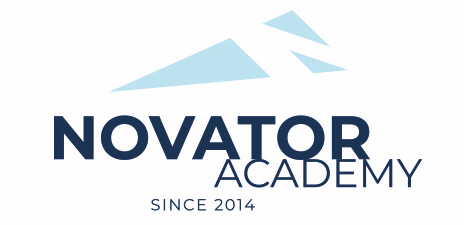 ПРОТОКОЛ  № 157Воз. категория  2011Стадион:    «Манеж стадиона Арена Химки»	«21» Февраля 2021 г.   17:00      МФА - 1Спартак Юниор Тверь30№ФИОСтМячиКарт№ФИОСтМячиКарт1Априщенко Артем1Андреев Григорий2Бяхов Артем2Бабурин Александр3Волков Артем3Ванин Никита4Косов Тимур4Гераськин Лев5Кудрявцев Сергей5Голубков Платон6Ленкин Даня6Гхерби Амин7Макаров Славик7Зинцов Артём8Микаелян Владимир8Иванов Егор9Попов Даня9Клесов Арсений10Санаров Кирилл10Крылов Ростислав11Свиридов Денис11Минаев Алексей12Федулин Ярослав12Минин Никита13Сморыжов Артем14Цуканов МаркОфициальные представители командОфициальные представители командОфициальные представители командОфициальные представители командОфициальные представители командОфициальные представители командОфициальные представители командОфициальные представители командОфициальные представители командОфициальные представители команд№ФИОДолжностьДолжностьДолжность№ФИОДолжностьДолжностьДолжность1Артамонов ЕвгенийтренертренертренерКалинин Владимиртренертренертренер2